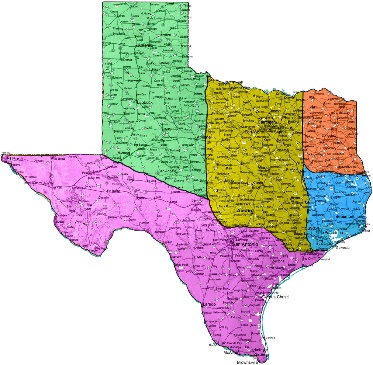 Quizlet – Texas History Study Guide Flashcardshttps://www.google.com/#q=Texas+History+study+guideKahn Academyhttps://www.khanacademy.orgYou Tube:Texas History – 4th grade (videos)https://www.youtube.com/watch?v=T3Pc_1zhBKY&list=PLcMbNVaRJC3Wjjd8WYyCXlWOoCS8nGDOR4th Grade Texas History (videos)https://www.youtube.com/watch?v=5JlG6_IEobs&list=PLIe25eyMBy8ihlMGXsA-X94cz2aFxmsk-ITunesU - CoursesTexas History – 7th grade overview4th Grade Texas HistoryThe Bob Bullock Texas State History Museum – Educator GuideTEKS for Social Studies:http://ritter.tea.state.tx.us/rules/tac/chapter113/index.htmlTime Line and Key Events:https://web.archive.org/web/20130802160305/http://www.lsjunction.com/events/events.htmTexas History Web Guide:https://web.archive.org/web/20130709134455/http://www.lonestar.edu/library/kin_TexasHistory.htmDallas Historical Society:https://web.archive.org/web/20130724025635/http://www.dallashistory.org/history/texas/texas_history.htmTexas State Historical Association:https://web.archive.org/web/20130812063023/http://www.tshaonline.org/handbook